Лекція №3ТЕМА: Гастрономія, класифікація товарів та кулінарних виробівПЛАНКатегорії гастрономічних товарів.Тонкощі кулінарного мистецтва.Сучасні гастрономічні відділи.Особливості зберігання товарів.Гастрономія на міжнародній виставці харчової промисловості.Гастрономия представляет собой науку, которая изучает связь между культурой и пищей. Очень часто ее по ошибке относят к кулинарии. Тем не менее, последняя является небольшой частью дисциплины. Направление относится к искусству и социальным наукам. Также оно представляет общее название пищевых продуктов высококачественного приготовления.Название направления происходит от греческих слов «гастер» и «номос», что в переводе означает желудок и закон. В настоящее время гастрономия и кулинария стали почти синонимами. Однако первое – многогранное понятие. Это не только изысканный вкус в еде и понимание всех тонкостей кулинарного искусства. Гастрономом принято называть как знатока и любителя вкусной пищи, так и продовольственный магазин. Как правило, он реализует определенные виды питания.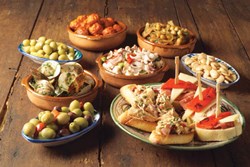 Если рассматривать с точки зрения торговой практики, то к группе гастрономических товаров относятся готовые к употреблению, высококачественные продукты, имеющие высокую пищевую ценность. Стоит отметить тот факт, что они требуют определенных условий хранения.Категории гастрономических товаровРанее товары упаковывали непосредственно в присутствии покупателя или же перед самим его появлением. Первые универсамы появились только в семидесятых годах.В гастрономию входят такие продукты: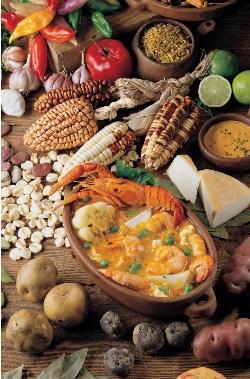 мясо;рыба;молочные изделия;винно-водочные;консервы.Самую большую группу представляет мясная продукция, особенно колбасные изделия. К их числу также относятся:сосиски и сардельки;мясные хлебцы;копчености различного вида;зельцы;паштеты;мясные консервы.Рыбная гастрономия включает соленые, вяленые, печеные виды продукции, а также икру и рыбные консервы. Что касается молочных товаров, то это всевозможные молочнокислые изделия, сливки, сыр и масло. Последние два занимают наибольшее место среди данной категории. Также к этой группе можно отнести сливочный маргарин и различные спреды.Овощные и фруктовые консервы включают:овощи фаршированные;консервы сотэ;овощную икру;фруктовые компоты;соусы.Розничная торговля осуществляется специализированными гастрономическими магазинами или отделами универсальных и комбинированных типов. Огромный ассортимент товаров реализуется в общественных заведениях: столовых, ресторанах, кафе и закусочных.Тонкости кулинарного искусстваВсе секреты гастрономии должны быть известны как опытному повару, так и обыкновенной домохозяйке. Это полезно, увлекательно и очень интересно. В данном случае, речь идет не только о рецептах, а целом кулинарном искусстве. По сути, о целой науке, которая изучает взаимосвязь между культурой и пищей.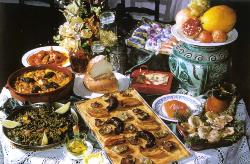 Одним из самых важных секретов является то, как правильно сочетать продукты для того, чтобы они не подавляли друг друга, а подчеркивали вкусовые качества и предоставляли максимум пользы.Мясные блюда хорошо сочетаются с зелеными овощами: так они нейтрализуют вредное влияние животных белков. Это дает возможность вывести холестерин из крови и улучшает переваривание продуктов. Нельзя употреблять кондитерские изделия сразу после приема пищи. Они надолго остаются в желудке, вызывая брожение.Для того чтобы узнать больше отличным вариантом станет посещение выставки пищевой промышленности «Продэкспо», которая ежегодно проходит в павильонах «Экспоцентра». В ней принимают участия все предприятия, имеющие отношение к общепиту.Современные гастрономические отделыОтдел гастрономии в магазинах предназначен для продажи деликатесной продукции. Как правило, его размещают в глубине торгового зала. Это обеспечивает прохождение потребителей через всю площадь магазина.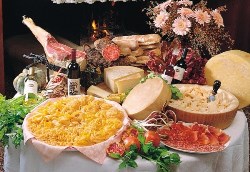 В сочетании с кулинарными изделиями продукция гастрономического отдела становится мощным фактором в борьбе за покупателя. Наблюдается тенденция предоставления дополнительных услуг, что позволило изменить структуру отдела в пользу готовых блюд. Это в некоторой мере способствует созданию новых товарных категорий.В условиях жесткой конкуренции большинство магазинов были вынуждены превратить свои отделы в настоящие точки общепита, которые имеют свое меню. На сегодняшний день помимо традиционного ассортимента на прилавках можно увидеть:салаты;соленья и маринованные продукты;заливные блюда.Это прекрасная альтернатива для тех, кто предпочитает закусочные и другие места общественного питания. Такие отделы целесообразно открывать в магазинах, которые располагаются в регионах с высоким уровнем доходов населения.Важно чтобы все, что относится к гастрономии, хранилось в специально отведенных для этого местах с соблюдением всех установленных норм и санитарных правил. Покупки в таком отделе, как правило, сопровождаются приобретением товаров в других. Вдобавок стоит заметить то, что потребители гастрономической продукции отличаются высокими показателями еженедельных затрат.Особенности хранения товаровАссортимент данной категории продуктов в магазине становится тем источником, который позволит улучшить ряд факторов. Например:повысить репутацию магазина;увеличить конкурентоспособность;обеспечить максимальную конверсию.Но чтобы товары не портились, необходимо обеспечить оптимальные условия хранения. Установки должны быть чистыми, сухими и оборудованы вентиляционными системами, а помещения и кладовые хорошо охлаждаться.Рыбная и мясная продукция, как правило, хранится в изолированных складах. Когда их нет, то товар размещается с учетом общности режима хранения и допустимого товарного соседства. Запрещено хранить остро пахнущую продукцию рядом с изделиями, которые легко воспринимают посторонние запахи.В помещении должна быть оптимальная температура и допустимый уровень влажности воздуха. Особенно тщательного наблюдения требует скоропортящийся товар, что входит в гастрономию.  К такой группе относятся:кулинарные изделия;молочная продукция;молоко;ливерные и вареные колбасы и т.д.Их сроки хранения исчисляются с момента окончания технологического процесса, а также включают время пребывания продуктов в пути и хранения на складах и базах.Гастрономия на международной выставке пищевой промышленностиЕжегодно в феврале проходит экспозиция «Продэкспо» в отрасли общепита. Ее организатором является международный выставочный комплекс ЦВК «Экспоцентр». Устроители проекта учитывают не только отечественные приоритетные направления развития сегмента пищевой промышленности, но и иностранные. Участие в выставке – это отличная возможность наладить деловые и партнерские связи с поставщиками и производителями.Одним из основных направлений «Продэкспо» являются гастрономические товары. Это превосходный вариант ознакомиться с тенденциями в индустрии, изучить образование отрасли, а также заявить о себе и найти спонсоров. Здесь представлено производство и рецептура гастрономии, все тонкости и секреты кулинарного искусства.Проведение проекта в рамках международного масштаба оказывает существенное влияние на развитие пищевой промышленности в целом. Обмен опытом и знаниями на интернациональном уровне способствует повышению конкурентоспособности отечественных предприятий, а также увеличению качества производимых товаров.Учитывая существующие проблемы в сегменте общепита, для многих представителей появляется прекрасная возможность найти инвесторов и заключить выгодное сотрудничество с ведущими мировыми компаниями. В выставке принимают участие делегаты из разных стран мира. Это более чем 2000 представителей, среди которых 90% – специалисты в отрасли пищевой промышленности.Питання:Що таке гастрономія?Назвіть категорії гастрономічних товарів?Особливості зберігання продуктів і товарів.Як представлена гастрономія на міжнародних виставках?